МИНИСТЕРСТВО ОБРАЗОВАНИЯ И науки Самарской области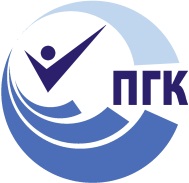 государственное Бюджетное ПРОФЕССИНАЛЬНОЕ образовательное учреждение САМАРСКОЙ ОБЛАСТИ«ПОВОЛЖСКИЙ ГОСУДАРСТВЕННЫЙ КОЛЛЕДЖ»МЕТОДИЧЕСКИЕ РЕКОМЕНДАЦИИПО ПРОХОЖДЕНИЮ  УЧЕБНОЙ ПРАКТИКИ УП.01.01РАБОТА  С  НАТУРЫ НА ОТКРЫТОМ ВОЗДУХЕ 54.02.02 Декоративно-прикладное искусство и народные промыслы (по видам)Профиль культуры и управленияДЛЯ СТУДЕНТОВ ОЧНОЙ  ФОРМЫ ОБУЧЕНИЯСамара, 2020 г.ОДОБРЕНОПредметно- цикловой 
(методической) комиссиейПредседатель:_____________ Н.И. ШамковаСоставитель: Пьянзина Александра Юрьевна, преподаватель ГБПОУ «Поволжский государственный колледж».Рецензенты:Шамкова Н.И., председатель ПЦМК.Заболоцкая Т.И., методист ГБПОУ  «Поволжский государственный колледж».        Методические рекомендации по организации и прохождению  учебной практики РАБОТА  С НАТУРЫ НА ОТКРЫТОМ ВОЗДУХЕ (ПЛЕНЭР)  на основе Федерального государственного стандарта среднего профессионального образования по специальности  54.02.02 54.02.02 Декоративно-прикладноеискусство и народные промыслы (по видам)утвержденной приказом Министерства образования и науки РФ от «27» октября 2014 г.№ 1391.В ходе освоения учебной практики РАБОТА  С НАТУРЫ НА ОТКРЫТОМ ВОЗДУХЕ (ПЛЕНЭР), направленной на формирование практических профессиональных умений, приобретение первоначального практического опыта,   умений и навыков   пейзажного  рисования, знаний в области  линейной и световоздушной перспективы, умений изображать животных,  птиц  и людей в пейзаже, умение воспринимать пейзаж, как единый организм, находить пропорциональную гармонию  архитектурных объектов и отдельных составляющих пейзажа, полученные знания студенты будут применять при освоении   общих и профессиональных компетенций в рамках дисциплин «Рисунок», «Живопись», модулей профессионального цикла, специальных дисциплин.  По итогам прохождения  учебной практики РАБОТА  С НАТУРЫ НА ОТКРЫТОМ ВОЗДУХЕ (ПЛЕНЭР) обучающийся должен овладеть профессиональными компетенциями: ПК 1.1. Изображать человека и окружающую предметно-пространственную среду средствами академической рисунка и живописи,  ПК 1.2. Применять знания о закономерностях построения художественной формы и особенностях ее восприятия. ПК      1.5.     Владеть классическими  изобразительными  и техническими приемами, материалами и средствами проектной графики и макетирования.Требования к результатам освоения учебной практики. В результате освоения учебной практики РАБОТА  С НАТУРЫ НА ОТКРЫТОМ ВОЗДУХЕ (ПЛЕНЭР) обучающийся должен уметь: - выполнять практические задания по рисунку и живописи, согласно представленной программе; - совершенствовать навыки работы различными техниками и материалами: графическими техниками (графитный карандаш различной мягкости, угольный карандаш, перовой рисунок, кистевой рисунок и т.п.); живописные техники (акварель «по сырому», акварель с проработкой деталей, акварель с  добавлением белил, гуашь, темпера, акриловые краски)                обучающийся должен знать: - основные принципы использования любого материала; - методы композиционного построения; - методы конструктивного анализа натуры; -последовательность выполнения задания по рисунку и живописи пленэрного характера.Методические рекомендации определяют цели и задачи, конкретное содержание, особенности организации и порядок прохождения учебной  практики  РАБОТА  С НАТУРЫ  НА ОТКРЫТОМ  ВОЗДУХЕ (ПЛЕНЭР) студентами,  а также  содержат требования по подготовке отчета о практике.          Методические рекомендации адресованы студентам очной форм обучения. В электронном виде методические рекомендации размещены на файловом сервере колледжа по адресу student/культура и  управление/Дизайн/МР пленэр.Уважаемый студент!Результатом освоения методических рекомендаций учебной практики РАБОТА  С НАТУРЫ НА ОТКРЫТОМ ВОЗДУХЕ (ПЛЕНЭР) является сформированность у обучающихся первоначальных практических профессиональных умений в рамках общепрофессиональных дисциплин «Рисунок» и «Живопись», необходимых для последующего освоения ими профессиональных (ПК) и общих (ОК) компетенций по избранной профессии по специальности  ДПИ и НП (по видам).        Требования к содержанию ученой практики РАБОТА  С НАТУРЫ НА ОТКРЫТОМ ВОЗДУХЕ (ПЛЕНЭР) регламентированы:Федеральным государственным образовательным стандартом среднего профессионального образования третьего поколения по специальности   Дизайн (по отраслям);Учебными планами  Дизайн (по отраслям);Рабочей программой  по учебной практике (РАБОТА  С НАТУРЫ НА ОТКРЫТОМ ВОЗДУХЕ) основной  профессиональной образовательной программы по специальности среднего профессионального образования Дизайн (по отраслям);Настоящими методическими указаниями.       Учебная практика направлена на приобретение Вами  первоначального практического опыта для последующего освоения общих (ОК) и профессиональных компетенций (ПК) по данному виду профессиональной деятельности. Прохождение практики повышает качество Вашей профессиональной подготовки, позволяет закрепить приобретаемые теоретические знания, способствует социально-психологической адаптации на местах будущей работы. Методические рекомендации, представленные Вашему вниманию, предназначены для того, чтобы помочь Вам подготовиться к эффективной деятельности в качестве дизайнера, преподавателя. Выполнение заданий учебной практики поможет Вам быстрее адаптироваться к заданиям по общепрофессиональным дисциплинам «Рисунок» и «Живопись».Прохождение учебной  практики является обязательным условием обучения. Обращаем Ваше внимание, что студенты, не прошедшие учебную практику РАБОТА  С НАТУРЫ НА ОТКРЫТОМ ВОЗДУХЕ (ПЛЕНЭР), не смогут получить «дифференцированный зачет», тем самым у студентов не будет закрыта  летняя сессия.   Студенты, успешно прошедшие учебную практику, сдают отчет с указанным объемом и получают «дифференцированный зачет», который позволяет вовремя  закрыть сессию. Студенты, не прошедшие учебную практику, будут обязаны выполнить самостоятельно требуемый объем работ,  в свободное от  учебы время. Если работы студента будут не соответствовать данным темам и количеству, то при итоговом просмотре будет снижена оценка.Настоящие методические рекомендации определяют цели и задачи, а также конкретное содержание заданий по практике, особенности организации и порядок прохождения учебной практики,  а также  содержат требования к подготовке отчета по практике и образцы оформления его различных разделов. Обращаем Ваше внимание, что внимательное изучение рекомендаций и консультирование у Вашего руководителя практики от ГБПОУ  «ПГК» поможет Вам без проблем получить оценку по практике.Выполнение все требований, указаний, рекомендаций, установленных на организационном собрании и посещение учебной практики РАБОТА  С НАТУРЫ НА ОТКРЫТОМ ВОЗДУХЕ , которая длится 3 недели (108 часов)  позволит Вам наилучшим образом подготовить итоговый отчет.Желаем Вам успехов!ЦЕЛИ И ЗАДАЧИ ПРАКТИКИ           Учебная  практика является составной частью образовательного процесса по специальности ДПИ и НП (по отраслям) и имеет важное значение при формировании профессии: дизайнер, преподавателя, формированию профессиональных компетенций (ПК) и общих компетенций (ОК).          Цель учебной практики:Приобретение обучающимися теоретических знаний и практических умений по дисциплинам «Рисунок» и  «Живопись» в области работы с натуры на открытом воздухе;  Творческое использование средств живописи, их изобразительно-выразительных возможностей; Проведение целевого сбора и анализа подготовительного материала, выбора художественных и изобразительных средств в соответствии с творческой задачей;Последовательного ведение работы над композицией; Подготовка эскизного материала для дальнейшей работой над тематической станковой композицией.Задачи учебной практики:Научить использовать графические и живописно-цветовые приемы в изображении окружающей среды;  Обучить средствам и приемам художественной выразительности, компоновки листа, правильному выбору объекта изображения; Привить чувство любви к окружающему миру, к будущей профессии;Получить практический опыт;Сформировать умения:- выражать  в этюдах разницы фактур различных составных частей композиции-неба, растений, строений.- передавать  средствами графики  характерные особенности  бытовых предметов, деталей растений, насекомых т.д. - выражать живописными средствами характер и колористическое состояние натуры, выявление разницы фактур различных состояний частей композиции: неба, воды, строений.- передавать  настроения и характер натуры ограниченными средствами-тоном, фактурой, пятном, линией.- выявлять набросках характерные особенности человека в различных жизненных ситуациях.- передавать характер различных предметов  и их влияние друг на друга в условиях  пленера. По итогам учебной практики (РАБОТА  С НАТУРЫ НА ОТКРЫТОМ ВОЗДУХЕ) руководителем практики и комиссией формируется сводные ведомости оценки сформированности профессиональных компетенций,  содержащие сведения об уровне освоения обучающимся профессиональных компетенций. Результаты учебной практики определяются на основании итогового просмотра учебно-творческих работ обучающихся. Практика завершается дифференцированным зачетом при условии положительной сводной ведомости по учебной практике, количеству работ, соответствию заданным темам и своевременности представления учебно-творческих работ.Формирование профессиональных компетенций (ПК)Таблица 1Формирование общих компетенций (ОК)Таблица 22. СОДЕРЖАНИЕ ПРАКТИКИСодержание заданий учебной практики РАБОТА  С НАТУРЫ НА ОТКРЫТОМ ВОЗДУХЕ (ПЛЕНЭР) позволит Вам сформировать профессиональные компетенции  и способствовать формированию общих компетенций (ОК).        На первом организационном собрании, который проходит в ГБПОУ  «Поволжском государственном колледже» объясняется календарный план с заданными темами и местами прохождения учебной практики по профилю специальности  Дизайн (по отраслям).Задания по практикеТаблица 3Примерный перечень документов, прилагаемых в качестве приложений к отчету по учебной практике РАБОТА  С НАТУРЫ НА ОТКРЫТОМ ВОЗДУХЕ (ПЛЕНЭР)1.	Титульный лист.2.	Перечень представленных работ.3.       Работы (эскизы, наброски).Требования к оформлению работ: работы с обратной стороны, оформленные в папке  с файлами.3. ОРГАНИЗАЦИЯ  И  РУКОВОДСТВО  ПРАКТИКОЙ  Общее руководство практикой осуществляет заведующий отделением. Ответственный за организацию практики утверждает общий план её проведения, обеспечивает контроль проведения со стороны руководителя, организует и проводит инструктивное совещание с руководителями практики, обобщает информацию по аттестации студентов, готовит отчет по итогам практики.        Консультирование по выполнению заданий, контроль посещения мест учебной практики, проверка отчетов (просмотр работ) по итогам практики и выставление оценок осуществляется руководителем практики.  Перед началом учебной практики РАБОТА  С НАТУРЫ НА ОТКРЫТОМ ВОЗДУХЕ (ПЛЕНЭР)  проводится  организационное собрание. Посещение организационного собрания  и учебной практики– обязательное условие её прохождения!  Организационное собрание проводится с целью ознакомления Вас  тематическим планам, темами заданий, количеством работ, материалами для учебной практики, сроками практики, порядком организации работы во время практики, оформлением необходимой документации, правилами техники безопасности, распорядком дня и сроков отчетности.  Учебная практика  проводится под руководством преподавателя дисциплин профессионального цикла в  городской местности, интересной по своим природным условиям, богатой архитектурными памятниками, достопримечательностями.        Возможные места прохождения учебной практики при наличии хорошей погоды:  Ботанический сад, Набережная реки Волга, Струковский сад, Загородный парк, старая Самара, Улица Ленинградская, Зоопарк, станция «Юных Юнатов». При наличии дождливой, холодной, ветреной погоды местом прохождения учебной  практики будет  ГБПОУ  «Поволжский государственный колледж», кабинеты 207/2, 206/2, 204/2. (С использованием натюрмортного фонда). Основные обязанности студента в период прохождения практикиПри прохождении практики  Вы обязаны:своевременно прибыть на место учебной практики в назначенное место и время;соблюдать правила поведения в общественных местах;нести ответственность за выполняемую работу и ее результаты; полностью выполнять виды работ, предусмотренные заданиями по практике; ежедневно посещать учебную практику;по окончании практики принести в колледж оформленный отчет, подготовленный в строгом соответствии с требованиями настоящих методических рекомендаций;сдать отчет по учебной практике в установленные руководителем практики сроки;соблюдать правила дорожного движения.ВАЖНО! С момента начала учебной практики  РАБОТА  С НАТУРЫ НА ОТКРЫТОМ ВОЗДУХЕ (ПЛЕНЭР) у студентов обязан быть весь требуемый материал и инструмент для прохождения практики:Стульчик складной легкий или туристический коврик «пенка» из полимерного (теплоизоляционного) материала;Легкий планшет 30х40 или  доску;Тряпочка, чтобы вытирать кисточку;Банка для воды и бутылочку с водой;Чтобы лист не сдувало ветром необходимы следующие принадлежности на выбор: канцелярские зажимы , малярный скотч , кнопки, резинки с 2-х сторон;Бумага формат – А4.  Лучше купить парочку склеек разных производителей для акварельных красок (мелкозернистая).;Папку бумаги формат А4, А3;9) Карандаши (F, HB, 2B)(канцелярский ножик для заточки)11) Мягкие ластики, клячку;    12) Краски акварельные "Белые ночи"  24 или 36 цветов;     13) Палитра из оргстекла. Прозрачная и без углублений;     14) Кисти: белка или колонок  № 2, 4, 5, 6,3.      15) Пастель, сангина, уголь, восковые мелки, лак. Опытные художники нередко одновременно используют пастель трех типов – мягкую, твердую и пастель, отличающаяся средней твердостью. Подобные типы пастели используются для реализации разнообразных художественных задач.Студенты должны заранее спланировать количество необходимых материалов, но в, то, же время, не перегружать себя лишними принадлежностями. 
       Самое главное — удобство. И нет ничего более неудобного, чемпытаться работать в экстремальных погодных условиях без подходящей одежды. Вне зависимости от выбранного места:Возьмите широкополую шляпу, которая защитит вас от солнца;Водичку для питья и небольшой  перекус (на природе очень хочется есть);Зонт, ветровку.Обязанности руководителя учебной практики:провести организационное собрание перед началом учебной практики;обеспечить контроль своевременного начала практики;обеспечить контроль соблюдения сроков практики и ее содержания;оказывать методическую помощь студентам при сборе материалов и выполнении отчетов;провести итоговый контроль отчета по практике в форме дифференцированного зачета с оценкой;вносить предложения по улучшению и совершенствованию проведения  практики.ТРЕБОВАНИЯ К ОФОРМЛЕНИЮ ОТЧЕТАОтчет по учебной практике представляет собой комплект материалов, включающий материалы, подготовленные студентом и подтверждающие выполнение заданий по практике.Отчет оформляется в строгом соответствии с требованиями, изложенными в настоящих методических рекомендациях. Все необходимые материалы по практике комплектуются студентом в папку-скоросшиватель в следующем порядке:Таблица 4Уважаемый студент, обращаем Ваше внимание, что методические рекомендации в электронном виде размещены на сервере колледжа по student/культура и  управление/ДПИ и НП/МР пленэр.         Использование электронного варианта методических рекомендаций сэкономит Вам время и облегчит техническую сторону подготовки отчета по практике, т.к. содержит образцы и шаблоны различных разделов отчета. Приложение 1ШАБЛОН ТИТУЛЬНОГО ЛИСТА________________________________________________________________________________________________ГБПОУ  «Поволжский  государственный колледж»ОТЧЕТПО УЧЕБНОЙ ПРАКТИКЕ РАБОТА  С НАТУРЫ НА ОТКРЫТОМ ВОЗДУХЕ (ПЛЕНЭР)54.02.02 Декоративно-прикладное искусство и народные промыслы (по видам)Самара, 20       г.Приложение 2ШАБЛОН СПИСКА ТРЕБУЕМЫХ РАБОТ____________________________________________________________________________________________СПИСОК ТРЕБУЕМЫХ РАБОТЭтюды с видом на водоем (озеро, реку, пруд) с элементами деревьев и других растений – 4 шт. (2 акварели, 2  графики). Ботанический сад.Этюды с видом с видом на строение (сельская, городская архитектура) – 5 шт. (4 акварели, 1  графика).     Вид  с возвышенности около Драматического театра.Этюды – любые пейзажи с замкнутом пространством (дворик, городская архитектура) – 2 шт. (1акварель, 1 графика).Этюда с выявлением пространства (вид на поле, улицу) – 5 шт. (2 акварели, 3  графики). Костел.Этюды с видом с видом на городские строения 5 шт. (1 акварель, 4  графики). Улица Осипенко.Этюды – любые пейзажи с замкнутом пространством (дворик, городская архитектура) – 3 шт. (2 акварели, 1 графика).Этюды с выявлением пространства 5 шт. (3 акварели, 2  графики).Ладья.Кратковременные  наброски фигуры человека – 3 шт. (1 акварель, 2  графики).Этюды с фигурой животного – 3 шт. (1 акварель, 2  графики).Этюды  пейзажей с архитектурными сооружениями – 5 шт. (2 акварели, 3  графики). Улица Куйбышева.Этюды  пейзажей с архитектурными сооружениями – 4 шт. (1 акварель, 3  графики). Ленинградка.Зарисовки лодок, судов на воде – 5 шт. . (2 акварели, 3  графики). Речной вокзал. Этюд храма или церкви – 1 шт.  (акварель) Поляна Фрунзе.Приложение 3ШАБЛОН СВОДНОЙ ВЕДОМОСТИ СФОРМИРОВАННОСТИ ПК____________________________________________________________________________________________СВОДНАЯ ВЕДОМОСТЬ ОЦЕНКИ СФОРМИРОВАННОСТИ ПРОФЕССИОНАЛЬНЫХ КОМПЕТЕНЦИЙРуководитель учебной практики                                                       Пьянзина А.Ю.Название ПКРезультат, который Вы должны получить при прохождении практикиРезультат должен найти отражениеПК 1.1.Изображения человека и окружающей предметно-пространственной    среды средствами академического рисунка и живописи.В  графических набросках людей в различных положениях; в этюдах открытых полянок, городских улиц, двориков с замкнутыми пространствами.ПК 1.2.Применять знания о закономерностях построения художественной формы и особенностях ее восприятия.В  графических в набросках архитектуры  старой части города, двориков, растений, деревьев, судов, пейзажей с видом на водоемы, животных.ПК 1.5.Владеть классическими  изобразительными  и техническими премами, материалами и средствами проектной графики и макетирования.Во всех набросках и этюдах с  заданными темами.Название ОКРезультат, который Вы должны получить при прохождении практикиРезультат должен найти отражениеОК 1.Понимать сущность и социальную значимость своей будущей профессии, проявлять к ней устойчивый интерес.Во всех набросках и этюдах с заданными темами.ОК 2.Организовывать собственную деятельность, выбирать типовые методы и способы выполнения профессиональных задач, оценивать их эффективность и качество.В грамотном распределении времени, отведенного на выполнении работы, оценивая свои силы при выполнении набросков  и этюдов.ОК 3.Принимать решения в стандартных и нестандартных ситуациях и нести за них ответственность.В умении определять  характерные черты  и особенности художественной формы даже при изменении состоянии погоды или при движении натуры (в зоопарке).ОК 4.Осуществлять поиск и использование информации, необходимой для эффективного выполнения профессиональных задач, профессионального и личностного развития.-В умении правильного композиционного поиска для выполнения зарисовок.-В выполнении самостоятельной работы по подбору работ пленера современных художников (в электронном виде). -В выборе более  сложных  композиций(для личностного развития и выполнения профессиональных задач).  ОК 5.Использовать информационно-коммуникационные технологии в профессиональной деятельности.В выполнении самостоятельной работы по подбору работ пленера современных художников (в электронном виде).ОК 6.Работать в коллективе, эффективно общаться с коллегами, руководством, потребителями.-В доброжелательном отношении с сокурсниками,взаимопомощь и взаимовыручка в природных условиях.-В эффективном консультировании с руководителем. ОК 7.Брать на себя ответственность за работу членов команды (подчиненных), за результат выполнения заданий.При выполнении всех работ у  всех студентов на итоговом просмотре учащиеся оценивают методом сравнения качество выполнения своих работ.ОК 8.Самостоятельно определять задачи профессионального и личностного развития, заниматься самообразованием, осознанно планировать повышение квалификации.Для выполнения набросков  и этюдов выбирать сложные композиции растений, архитектуры, пейзажей с видом на водоем, судов.ОК 9.Ориентироваться в условиях частой смены технологий в профессиональной деятельности.При выполнении набросков и этюдов использовать различные техники выполнения и материал.№ п/пСодержание заданий Коды, формируемых ПККомментарии по выполнению заданияВыполнить 7 этюдов с видом на водоем (озеро, реку, пруд) с элементами деревьев и других растений».ПК 1.2, ПК 1.5, ПК 1.7.Обратить внимание на светотеневую  передачу переднего плана, используя законы воздушной и линейной перспективы, передать плоскость воды и цветовые отношения деревьев и растений. Просмотреть самостоятельно  иллюстрации картин художников- пейзажистов. Вспомнить о живописных средствах передачи воздушной перспективы. Материал: акварель, пастель, восковые мелки. Формат А4.Выполнить 6 этюдов с видом с видом на строение (сельская, городская архитектура).ПК 1.1, ПК 1.5, ПК 1.7.Изучить материал для использования в композиции (ритм строений, выразительности силуэта построек).  Передать определённое состояние в природе, конкретизировать, выявить главное, обобщить увиденное.   Дать возможность учащимся самостоятельно выбрать сюжет; научиться выделять из общей массы впечатлений наиболее интересные и типичные; использовать знания всех законов и средств композиции приёмов раскрытия идейного содержания; применять контрасты в цвете, тоне, ритме движения. Материал: акварель, сангина, уголь, пастель, цветные карандаши.Формат: А4.Выполнить 5 этюда - пейзаж с замкнутом пространством (дворик, лесная поляна).ПК 1.1, ПК 1.5, ПК 1.7.Проследить изменение цвета зелени под действием воздуха; передать связь предметов с окружающей средой, её влияние на цветовую характеристику предметов. Внимательно рассмотреть деревянные дома. Напомнить этапы построения архитектурных построек с передачей светотени. Закрепить навыки работы с акварелью в различных техниках.Материал: акварель.Формат: А4.Выполнить 7 этюда с выявлением пространства (вид на поле, улицу).ПК 1.1, ПК 1.5, ПК 1.7.Научиться передавать связь архитектуры с природой, освоить законы линейной и воздушной перспективы. Изучить натуру. Показать построение архитектурных сооружений. Материалы: акварель.Формат: 4.Выполнить 10 кратковременных  набросков  фигуры человека.ПК 1.1, ПК 1.5, ПК 1.7.Найти в натуре выразительные движения и позы человека для использования в своей композиции. Изображение фигуры человека. Графические средства. Закрепление навыков работы с акварелью.Материал: акварель, пастель.Формат: А4.Выполнить 10 этюдов с фигурой животного.ПК 1.2, ПК 1.5, ПК 1.7.Проявить наблюдательность и остроту восприятия животных, навыки в работе с кистью.  Передать пропорции и движение. Изучить натуры и последовательность работы над наброском  животных.Материал: акварель, пастель.Формат: А4.Сделать зарисовки 8 отдельных деревьев, кустарников и их групп.ПК 1.2, ПК 1.5, ПК 1.7.Проследить цветовую характеристику ствола и кроны дерева; проследить касание изображения дерева с фоном. Просмотреть работы акварелью в различных техниках.  Вспомнить понятие о воздушной перспективе.  Передать связь деревьев в группе; выявить её главные особенности, обобщить детали; передать перспективное сокращение величины деревьев в зависимости от расстояния. Внимательно рассмотреть натуру, обсудить форму деревьев, кустарников. Материалы: акварель, пастель.Формат: А4.Выполнить 7 этюдов пейзажа с деревьями и архитектурными сооружениями.ПК 1.2, ПК 1.5, ПК 1.7.Выявить связь архитектуры с окружающей средой; передать влияние состояний погоды на характер цветовой гаммы мотива; уметь применять воздушную перспективу при решении планов. Изучить натуру. Просмотреть построение архитектурных сооружений. Напомнить техники работы акварелью. Материалы: акварель, пастель, уголь, сангина.Формат: А4.Сделать  зарисовки 5 лодок, судов на воде.ПК 1.2, ПК 1.5, ПК 1.7.Изучить особенности изображения сооружений на воде, на берегу (мосты, причалы и т.д.); научиться правильно размещать различные объекты на горизонтальной поверхности воды. Просмотреть иллюстрации картин художников-пейзажистов.Напомнить о графических средствах передачи фактуры. Материалы: акварель, пастель.Формат: А4.Сделать зарисовки 10 этюдов цветущих растений в среде.ПК 1.2, ПК 1.5, ПК 1.7.Провести анализ цветовой характеристики групп растений; проследить влияние освещения на цветовую гамму, воздушной среды на цветовую характеристику цветущих растений. Внимательно рассмотреть натуру, обсудить форму растения. Проследить за правильностью размещения композиции на листе. Материал: акварель.Формат: А4.Выполнить этюд храма или церкви.ПК 1.1, ПК 1.5, ПК 1.7.На основе полученных знаний выполнить композицию храма или церкви, передав состояние. Просмотреть иллюстрации, картинки с церквями, храмами. Напомнить о живописных средствах передачи воздушной перспективы. Материал: акварель.Формат: А3.№п/пРасположение материалов в отчетеПримечаниеТитульный лист. Шаблон в приложении 1.Список представленных работ.Шаблон в приложении 2.Выполненные работыВыполненные работы оформлены в скоросшиватели с файлами.Сводная ведомость оценки сформированности ПК.Шаблон в приложении 3.Сводная ведомость оценки сформированности профессиональных компетенций является обязательной составной частью  по практике. Ведомость заполняется руководителем практики по окончанию практики. Студента (ки) гр. ______________________________________________                         (Фамилия, И.О.)Руководитель практики                         (Фамилия, И.О.)Оценка__________________Название ПКОсновные показатели оценки результата (ПК)Оценка ПКосвоено/не освоеноПК 1.1. Изображения человека и окружающей предметно-пространственной    среды средствами академического рисунка и живописи.     -    При изображении человека соблюдены анатомические пропорции.При изображении человека выполнена света – теневая моделировка.При изображении человека соблюдена воздушно - пространственная перспектива.При изображении предметно-пространственной среды выполнена света – теневая моделировка.При изображении предметно-пространственной среды соблюдена воздушно - пространственная перспектива.ПК 1.2. Применять знания о закономерностях построения художественной формы и особенностях ее восприятия.- Выполнена свето-тоновая моделировка формыПК 1.5. Основы изобразительной грамоты; использовать основные изобразительные материалы и техники.    - В этюдах, выполненных в акварели используемые техники (лессировки, метод «по – сырому», «аля – прима»);